c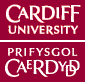 CYFLWYNIADMae Prifysgol Caerdydd wedi ymrwymo i warchod diogelwch, hawliau ac urddas pawb sy'n ymwneud â gwaith ymchwil, a meithrin amgylchedd lle mae ymchwil yn cael ei chynnal i'r safonau moesegol uchaf.  Mae'r polisi hwn yn cynnig fframwaith ar gyfer cynnal gwaith ymchwil mewn modd moesegol sy'n cynnwys cyfranogwyr dynol, deunydd dynol neu ddata dynol (a elwir yn 'Ymchwil Dynol' o hyn ymlaen) drwy gadarnhau'r canlynol:rôl a chyfrifoldebau unigolion, timau a chynadleddfeydd wrth sicrhau modd moesegol o gynnal Ymchwil Dynol ym Mhrifysgol Caerdydd. yr egwyddorion arweiniol sy'n sail i Ymchwil Dynol; adisgwyliadau a gweithrediadau'r Brifysgol ar gyfer cynnal adolygiad moesegol o Ymchwil Dynol.Rhag ofn bod amheuaeth, mae’r Brifysgol wedi ymroi i hwyluso ymchwilio trylwyr a gwrthrychol ac mae’n cynorthwyo ei staff a'i myfyrwyr i gynnal eu hymchwil mewn lle sy’n hybu rhyddid academaidd.  Ni fwriedir i'r Polisi hwn gyfyngu ar ryddid academaidd ac nid yw'n gofyn am osgoi ymchwil sydd, o bosibl, â risg uchel. Yn hytrach, nod y polisi hwn yw annog staff a myfyrwyr i roi ystyriaeth addas i'r materion moesegol a'r risgiau sy'n codi yn sgîl eu hymchwil, ac er mwyn rheoli risgiau o'r fath mewn modd priodol.Mae'n rhaid darllen y polisi hwn ar y cyd â Chôd Ymarfer Gonestrwydd a Llywodraethu Gwaith Ymchwil y Brifysgol, sy'n cynnwys fframwaith ar gyfer cynnal ymchwil mewn modd cyfrifol ym Mhrifysgol Caerdydd.CWMPAS Y POLISI HWNMae'r Polisi hwn yn berthnasol i bob aelod o staff a myfyrwyr sy'n cynnal Ymchwil Dynol yn y Brifysgol, gan gynnwys y rheiny sy'n cynnal Ymchwil Dynol y tu allan i'r Brifysgol (ond fel rhan o'u rôl yn y Brifysgol), yn ogystal ag unrhyw un nad yw’n gyflogedig gan y Brifysgol ond sydd â chaniatâd i gynnal Ymchwil Dynol yn y Brifysgol, neu ar ei rhan (y cyfeirir atynt oll o hyn ymlaen fel 'Ymchwilydd' neu 'Ymchwilwyr').YmchwilAt ddibenion y Polisi hwn, mae 'Ymchwil' yn golygu unrhyw brosiect â'r nod o gaffael gwybodaeth newydd y gellir ei chyffredinoli, neu gymhwyso gwybodaeth bresennol, yn cynnwys astudiaethau â'r nod o greu damcaniaethau, yn ogystal ag astudiaethau â'r nod o'u profi.Fel arfer, ni fydd gweithgareddau 'Gwerthuso Gwasanaethau' a/neu 'Archwiliad' yn golygu 'Ymchwil' at ddibenion y Polisi hwn.  Fodd bynnag, gall Pwyllgorau Moeseg Ymchwil arfer eu disgresiwn i'w wneud yn ofynnol i weithgareddau o'r fath fod yn destun adolygiad moesegol, lle mae hynny'n briodol. At ddibenion y polisi hwn, mae 'Gwerthuso Gwasanaethau' yn weithgaredd â'r nod o asesu pa mor dda yw perfformiad gwasanaeth presennol.  Mae'r gweithgaredd wedi'i ddylunio a'i gynnal â'r unig ddiben o ddiffinio neu feirniadu gwasanaeth presennol.  Mae 'Archwiliad' yn weithgaredd sydd fel arfer yn cynnwys cylch gwella ansawdd sy'n mesur perfformiad yn erbyn safonau sydd eisoes wedi'u pennu, ac yn awgrymu camau penodol ar gyfer gwella perfformiad. Deunydd Dynol  At ddibenion y Polisi hwn, mae 'Deunydd Dynol' yn golygu deunydd sy'n deillio o'r corff dynol, yn cynnwys (i) 'Deunydd Perthnasol' at ddibenion Deddf Meinweoedd Dynol 2004 h.y. deunydd sy'n deillio o'r corff dynol ac yn cynnwys celloedd dynol, yn cynnwys hylifau'r corff (e.e. poer, gwaed ac wrin), cynnyrch gwastraff ac adrannau solid o feinwe; (11) deunydd arall sydd ddim yn cael ei ystyried yn 'Ddeunydd Perthnasol' ond sydd wedi'i gasglu, neu sy'n cael ei gasglu, yn uniongyrchol o fod dynol (byw neu farw); a (iii) gweddillion dynol archeolegol,, yn cynnwys deunydd esgyrnegol (sgerbydau cyfan neu rannol, esgyrn unigol neu ddarnau o esgyrn), meinwe meddal, yn cynnwys organau a'r croen, embryonau a meinwe dynol wedi'u paratoi ar sleidiau. Data Dynol At ddibenion y Polisi hwn, ystyr 'Data Dynol' yw:'Data Personol' sy'n cynnwys data sy'n ymwneud â pherson sydd wedi'i (h)adnabod, neu berson y gellir ei (h)adnabod h.y. person y gellir ei (h)adnabod yn uniongyrchol neu'n anuniongyrchol drwy gyfeirio at nodwedd fel enw, rhif adnabod, data lleoliad, nodwedd adnabod ar–lein neu un neu ragor o ffactorau sy'n benodol i'r person hynny, h.y. ei hunaniaeth corfforol, seicolegol, geneteg, meddyliol, economaidd, diwylliannol neu gymdeithasol; a/neu Wybodaeth arall a gesglir yn uniongyrchol oddi wrth, neu sy'n ymwneud â, dyn penodol ni waeth a yw'r data'n ddienw. Er gwaethaf y diffiniad uchod, gall ymchwil sy'n cynnwys mynediad at a/neu ddefnyddio data anhysbys yn unig gael ei eithrio o ofynion y Brifysgol ar gyfer adolygiad moesegol.  Cewch ragor o fanylion yn Adran 5.  Hyd yn oed os nad oes angen adolygiad moesegol, rhaid i Ymchwilwyr sy'n cynnig cynnal Ymchwil sy'n cynnwys Data Dynol gadw at egwyddorion y Polisi hwn o hyd.  Rhaid i ymchwilwyr gofio sefyllfaoedd lle gallai eu defnydd canfyddedig o ddata dienw fod yn gyfystyr â phrosesu 'Data Personol'.  Ystyrir bod Data Dynol yn Ddata Personol pan fydd gan Ymchwilwyr fynediad at allwedd, neu gyfrwng arall, neu’n debygol o gael mynediad o’r fath, fydd yn cynnig ffordd o ail–adnabod yr unigolyn y mae'r data'n perthyn iddo.  Ystyrir bod gan ymchwilwyr ‘fynediad’ pan ddelir yr allwedd i adnabod yr unigolyn/unigolion unrhyw le o fewn Prifysgol Caerdydd.  Mae canllawiau pellach ar 'Ddata Personol' a 'Data Dienw' wedi'u cynnwys yn 'Fframwaith yr Adolygiad Moesegol o Ymchwil gan ddefnyddio Data Eilaidd a/neu wybodaeth sydd ar gael i'r Cyhoedd yn unig', sydd yn Atodiad 2 y Polisi hwn.ROLAU A CHYFRIFOLDEBAUMae'r adran hon yn cadarnhau rôl a chyfrifoldebau unigolion penodol, timau a chynadleddfeydd wrth sicrhau modd moesegol o gynnal Ymchwil Dynol yn y Brifysgol.  Fodd bynnag, er mwyn osgoi amheuaeth, mae disgwyl i bawb sy'n ymwneud â chynnal neu gefnogi Ymchwil Ddynol ym Mhrifysgol Caerdydd gadw at y safonau moesegol uchaf a hyrwyddo arfer moesegol a chyfrifol ym mhob gweithgaredd ymchwil.   Ymchwilwyr (yn cynnwys Goruchwylwyr Ymchwil)Yn y pen draw, mae ymchwilwyr yn gyfrifol am wneud yn siŵr bod eu hymchwil yn cael ei gynnal yn unol â'r safonau moesegol pennaf.  O ran Ymchwil Dynol yn benodol, mae hynny'n cynnwys cymryd cyfrifoldeb personol dros y canlynol:  nodi'r materion moesegol sy'n codi yn sgîl eu hymchwil, gan dalu sylw penodol i'r materion a nodir yn Adran 4;cyflwyno cais am adolygiad moesegol i'r pwyllgor moeseg ymchwil priodol (lle bo’n briodol), gan wneud yn siŵr bod yr holl wybodaeth a roddir yn y cais yn gyflawn ac yn fanwl gywir (gweler Adran 5); gwneud yn siŵr bod yr Ymchwil wedi caffael barn foesegol ffafriol (lle bo angen), o bwyllgor moeseg priodol, cyn dechrau ar yr Ymchwil (gweler Adran 5);ymgymryd â hyfforddiant priodol o ran moeseg a myfyrio ynghylch a yw hyfforddiant o'r fath a/neu profiad yn y gorffennol yn eu galluogi i werthuso goblygiadau moesegol eu Hymchwil; adolygu'r materion moesegol sy'n codi yn sgîl Ymchwil yn gyson, diwygio dogfennau prosiect a cheisio adolygiad moesegol o ddiwygiadau o'r fath (lle bo angen); gwneud yn siŵr bod pob gweithgaredd Ymchwil o fewn cwmpas y farn foesegol ffafriol a gafwyd, lle bo’n berthnasol; acymddwyn yn unol â holl bolisïau, gweithdrefnau ac arweiniad perthnasol eraill y Brifysgol, noddwyr a chyrff proffesiynol o ran cynnal Ymchwil mewn modd moesegol.Ysgolion/Penaethiaid YsgolionMae Ysgolion yn gyfrifol am naill ai:sefydlu Pwyllgor Moeseg Ymchwil yr Ysgol (SREC) (neu gyfwerth) a gweithdrefnau ar gyfer ymdrîn â materion moesegol sy'n ymwneud ag Ymchwil Dynol; neugwneud trefniadau eraill i wneud yn siŵr bod yr holl Ymchwil Dynol sy'n gofyn am adolygiad, yn unol â'r Polisi hwn, yn destun adolygiad moesegol priodol.  Pan nad oes gan Ysgol SREC, disgwylir i Bennaeth yr Ysgol roi datganiad ysgrifenedig i Bwyllgor Gonestrwydd a Moeseg Ymchwil Agored y Brifysgol (ORIEC) i esbonio pam ystyrir bod pwyllgor o'r fath yn angenrheidiol.  Caiff y broses ddatgan hon ei rheoli drwy gylch hysbysu blynyddol (gan Ysgolion i ORIEC).Yn unol â Gweithdrefnau Templed Prifysgol Caerdydd ar gyfer Pwyllgorau Moeseg Ymchwil Ysgolion, mae Pennaeth yr Ysgol yn gyfrifol am gyfeirio apeliadau a/neu faterion sy'n gofyn am gyngor ac arweiniad (atgyfeiriadau) o'r SREC i ORIEC.  Pwyllgor Moeseg Ymchwil yr YsgolMae'r SREC yn gyfrifol am adolygu ceisiadau am adolygiad moesegol ar gyfer yr holl waith Ymchwil Dynol a gynigir gan ymchwilwyr o fewn yr ysgol oni bai bod adolygiad moesegol yn dod o fewn cylch gwaith pwyllgor moeseg allanol neu mae eithriad penodol yn berthnasol (gweler Adran 5 ac Atodiad 1). Rôl y SREC yw adolygu'r wybodaeth a roddir gan yr Ymchwilydd, ystyried goblygiadau moesegol y cynnig Ymchwil a gwneud yn siŵr bod yr Ymchwil yn cydymffurfio â safonau moesegol perthnasol ac yn gwarchod cyfranogwyr rhag niwed diangen.  Cyfrifoldeb y SREC yw cynnig barn foesegol ynghylch yr Ymchwil i Ymchwilwyr. Mae pob SREC yn gweithredu'n unol â fframwaith gweithdrefnol (o'r enw 'Gweithdrefnau Templed Prifysgol Caerdydd ar gyfer Pwyllgorau Moeseg Ymchwil Ysgolion), wedi'i gyhoeddi gan ORIEC.  Mae'r fframwaith yn cynnwys gweithdrefn dempled i'w mabwysiadau gan y SREC ac ynddo mae casgliad o safonau gofynnol, ochr yn ochr â chadarnhad ynghylch y meysydd lle mae gan y SREC ddisgresiwn i fabwysiadu mesurau unigol/yn benodol o ran y ddisgyblaeth.  O ganlyniad, mae'r SREC yn gyfrifol am gyhoeddi a rheoli ei weithdrefnau ar gyfer cynnal adolygiad moesegol o Ymchwil Dynol a gynhelir o fewn yr Ysgol.  Swyddog Moeseg yr YsgolMae pob Ysgol wedi penodi Swyddog Moeseg yr Ysgol (SEO) sy'n gyfrifol am y canlynol: gwneud yn siŵr bod mecanweithiau effeithiol drwy'r SREC neu Fwrdd yr Ysgol (fel sy'n berthnasol) er mwyn dwyn unrhyw bolisi, arweiniad neu weithdrefnau a ddatblygwyd gyda, neu drwy'r ORIEC a'r SREC at sylw staff a myfyrwyr y mae'r Ysgol yn gyfrifol amdanynt.  Mae'n rhaid i'r mecanweithiau hynny ei gwneud yn glir ei fod yn ofyn gan y Brifysgol bod y polisïau, arweiniad a'r gweithdrefnau hyn yn cael eu dilyn;cadw materion sy'n ymwneud â moeseg ymchwil yr Ysgol o dan adolygiad;rheoli a monitro gweithdrefnau moesegol yr Ysgol mewn gweithred;gwneud yn siŵr bod yr Ysgol yn gwneud ac yn cadw cofnodion priodol ynghylch ceisiadau, penderfyniadau ac arferion;hysbysu Pennaeth yr Ysgol, fel y bo'n briodol;cyflwyno adroddiadau i'r Ysgol drwy fforwm priodol, er enghraifft Bwrdd yr Ysgol;cyflwyno adroddiad i'r ORIEC yn flynyddol ar ran yr Ysgol; acynnal adolygiad bob tair blynedd o weithdrefnau moeseg yr Ysgol a chyfwyno adroddiad i ORIEC ar ran yr Ysgol. Pwyllgor Gonestrwydd a Moeseg Ymchwil Agored Mae ORIEC yn gyfrifol am ddatblygu a chynnal ymwybyddiaeth ar draws yr Ysgol ynghylch Gonestrwydd Ymchwil ac mae hynny'n cynnwys y materion moesegol sy'n codi yn sgîl Ymchwil Dynol.  ORIEC sy’n gyfrifol am gynhyrchu a monitro canllawiau ynghylch cynnal Ymchwil o'r fath yn gyfrifol, ac am wneud yn siŵr bod pob Ysgol yn rheoli Ymchwil o'r fath mewn modd priodol.  Prif swyddogaeth ORIEC, felly, yw goruchwylio ac adolygu/datblygu polisi. Mewn achosion eithriadol, bydd ORIEC yn ystyried cynnig arweiniad ynghylch achosion penodol neu faterion eraill sy'n cael eu cyfeirio ato gan y SREC, drwy Bennaeth yr Ysgol, yn cynnwys apeliadau yn erbyn penderfyniad gan SREC.Mae Cylch Gorchwyl ac Aelodaeth ORIEC ar gael i'r cyhoedd ar ryngrwyd Prifysgol Caerdydd. Tîm Gonestrwydd Ymchwil, Llywodraethu a MoesegMae'r Tîm Gonestrwydd Ymchwil, Llywodraethu a Moeseg (RIGE) (sy'n rhan o'r Gwasanaethau Ymchwil ac Arloesi) yn gyfrifol am roi cyngor ac adnoddau cyffredinol ynghylch llywodraethu ymchwil, gonestrwydd ymchwil a moeseg ymchwil, a hyrwyddo modd cyfrifol o gynnal Ymchwil, a sut i ddefnyddio asesiadau/metrigau ymchwil yn gyfrifol.  Mae gan RIGE gyfrifoldeb gweinyddol dros y Polisi hwn a Gonestrwydd Ymchwil y Brifysgol a Chôd Ymarfer Llywodraethiant.  Pennaeth RIGE yw Ysgrifennydd ORIEC ac mae'n paratoi'r agenda a'r cofnodion ar gyfer pob cyfarfod ORIEC. Mae RIGE yn cydweithio'n agos ag ORIEC i gynnig sicrwydd bod gan y Brifysgol systemau priodol i wneud yn siŵr bod Ymchwil yn cael ei chynnal i'r safon foesegol orau posibl.At hynny, mae gan RIGE gyfrifoldeb penodol dros helpu Ymchwilwyr i wneud yn siŵr eu bod yn cydymffurfio â'r rheolau ar gyfer ymchwil glinigol.  Mae hynny'n cynnwys, ond heb ei gyfyngu i, adolygu (a lle'n briodol, cymeradwyo) ceisiadau am Nawdd o ran pob astudiaethau Ymchwil sy'n syrthio o fewn cwmpas Fframwaith Polisi'r DU ar gyfer Ymchwil Iechyd a Gofal Cymdeithasol.3.7	Tîm Cydymffurfio â'r Ddeddf Meinweoedd Dynol3.7.1.	Mae'r Tîm Cydymffurfio â'r Ddeddf Meinweoedd Dynol (HTA) (sydd wedi'i leoli yng Ngholeg y Gwyddorau Biofeddygol a Bywyd) yn gyfrifol am ddarparu a chynnal system lywodraethiant gadarn, a gwneud yn siŵr bod gan Ymchwilwyr y fframwaith ar gyfer gweithredu'n unol â'r HTA.  Mae gan y Tîm Cydymffurfio â'r HTA gyfrifoldeb gweinyddol dros Gôd Ymarfer y Brifysgol ar gyfer Ymchwil Meinweoedd Dynol, a'r SOPs sy'n gysylltiedig â hynny. 3.7.2	At hynny, mae gan y Tîm Cydymffurfio â'r HTA gyfrifoldeb penodol dros adolygu'r holl geisiadau SREC sy'n cynnwys casglu neu ddefnyddio deunydd perthnasol cyn gwneud cyflwyniad i'r SREC.  Nid yw'r adolygiad hwn wedi'i gyfyngu i'r Ysgolion o fewn Coleg y Gwyddorau Biofeddygol a Bywyd; mae'n cynnwys unrhyw gais SREC sy'n ymwneud â deunydd perthnasol yng Ngholeg y Celfyddydau, y Dyniaethau a'r Gwyddorau Cymdeithasol a Choleg y Gwyddorau Ffisegol a Pheirianneg. EGWYDDORION ARWEINIOL YM MAES YMCHWIL DYNOLAr gyfer pob math o Ymchwil Dynol, rhaid rhoi'r ystyriaeth bennaf i ddiogelwch, hawliau ac urddas y rhai sy'n cymryd rhan.  Mae'r adran hon yn cynnwys yr egwyddorion pwysicaf sy'n sail i Ymchwil Dynol, gydag arweiniad mewn meysydd penodol i ddilyn.Egwyddorion PwysicafRhaid i fanteision yr Ymchwil wrthbwyso'r peryglon; rhaid llunio ymchwil mewn modd sy'n sicrhau'r budd pennaf wrth gadw risg ar ei isaf.Rhaid osgoi niwed i unrhyw un sydd ynghlwm wrth ymchwil, neu sy'n cael eu heffeithio gan ymchwil, neu gadw'r niwed ar ei isaf, lle bynnag y mae hynny'n bosibl.  Rhaid i ymchwilwyr gynnal asesiad risg priodol er mwyn nodi a rheoli'r risgiau a ddaw i ran cyfranogwyr, ac eraill sydd ynghlwm wrth yr Ymchwil.  Rhaid trin cyfranogwyr fel unigolion annibynnol a rhoi cyfle iddyn nhw gydsynio'n rhydd ac yn wybodus i gymryd rhan mewn gwaith ymchwil.  Fel rheol gyffredinol, rhaid i gyfranogwyr wirfoddoli i fod yn rhan o Ymchwil, a rhaid bod rhwydd hynt iddynt dynnu'n ôl o'r Ymchwil unrhyw bryd, heb roi rheswm, a heb ganlyniadau anffafriol.Mae'n rhaid parchu preifatrwydd y wybodaeth y mae cyfranogwyr yn ei rhoi, ac mae'n rhaid prosesu Data Personol yn unol â deddfwriaeth gwarchod data ac fel yr hysbyswyd y cyfranogwr. Er bod cadw Data Personol yn ddienw'n cael ei annog, nid yw hynny'n sicrhau preifatrwydd ac o ganlyniad, mae'n rhaid cadw pob math o ddata'n ddiogel a'i waredu'n ddiogel ar ôl i'r cyfnod perthnasol yn Amserlenni Cadw Cofnodion Ymchwil y Brifysgol ddod i ben.Rhaid cynnal annibyniaeth Ymchwil, a rhoi gwybod am wrthdaro mewn buddiannau a'u rheoli (gweler yr arweiniad yn ein Côd Ymarfer Gonestrwydd a Llywodraethu Gwaith Ymchwil).Recriwtio CyfranogwyrRhaid i ymchwilwyr ystyried a dogfennu (fel arfer o fewn protocol/cynnig) y gweithdrefnau recriwtio ar gyfer eu prosiect yn ofalus, yn cynnwys:y modd y caiff cyfranogwyr posibl eu hadnabod;pwy fydd yn gyfrifol am bennu a yw cyfranogwr yn bodloni'r meini prawf cymhwysedd; pwy fydd yn cysylltu â'r cyfranogwr yn y lle cyntaf; a fydd unrhyw gyfranogwyr yn cael eu recriwtio'n gyhoeddus (gan ddefnyddio taflenni, posteri neu wefannau); y wybodaeth fydd yn cael ei rhoi i gyfranogwyr, cyn y gofynnir iddynt gydsynio i gymryd rhan (lle mae hynny'n berthnasol); pwy sy'n gyfrifol am gael cydsyniad gwybodus (lle'n berthnasol).  Gweler Adran 4.4; anifer y cyfranogwyr sydd eu hangen. Dylai'r rhif hwn fod yn ddigonol i'r Ymchwil fod yn ddilys, ond nid mor uchel nes ei fod yn golygu recriwtio diangen a baich i'r cyfranogwyr. Mae'n rhaid i Ymchwilwyr wneud yn siŵr bod yr unigolyn/unigolion sy'n gyfrifol am nodi a/neu gysylltu â chyfranogwyr posibl yn un priodol o dan yr amgylchiadau. Er enghraifft, mewn cyd-destun clinigol, dim ond aelod o dîm gofal clinigol y claf ddylai gael mynediad at gofnodion y claf heb gydsyniad diamheuol, er mwyn nodi cyfranogwyr posibl, ac mae'n aml yn fwy priodol bod aelod o'r tîm gofal clinigol yn cysylltu â'r cyfranogwyr posibl yn y lle cyntaf. O ran Ymchwil sy'n ymwneud â charcharorion, yn gyffredinol, mae'n annerbyniol defnyddio staff y carchar fel porthorion, gan fod yn rhaid cymryd gofal i ddiddymu tuedd a gwneud yn siŵr bod penderfyniad y carcharor i gymryd rhan yn yr Ymchwil yn un gwirioneddol wirfoddol (gwelerAdran 4.4.4).Os yw'r Ymchwil yn cynnwys recriwtio staff neu fyfyrwyr o fewn y Brifysgol, mae'n rhaid ystyried y dull recriwtio i wneud yn siŵr nad yw'r cyfranogwyr posibl yn teimlo dyletswydd i gymryd rhan. Ni ddylid cysylltu'n uniongyrchol ag unigolion heb iddyn nhw gydsynio i hynny yn y lle cyntaf. Dylid osgoi diwylliant o gyfranogiad arferol fel y norm disgwyliedig. Caniatâd GwybodusMae'r arweiniad yn yr adran hon, Adran 4.4, yn adlewyrchu'r sefyllfa o ran cyfranogi mewn Ymchwil yn unig; nid yw'n mynd i'r afael â gofynion y Rheoliad Cyffredinol ar Ddiogelu Data a Deddf Diogelu Data'r DU 2018 os yw 'cydsyniad' yn cael ei ddefnyddio fel y sail gyfreithiol ar gyfer prosesu Data Personol.  Gweler Adran 4.6 i gael gwybodaeth benodol am yr hyn sydd angen roi gwybod i gyfranogwyr o ran y defnydd o'u Data Personol.Mae cydsyniad gwybodus yn un o ofynion moesegol allweddol Ymchwil Dynol ac mae'n rhaid cyfiawnhau unrhyw achos o wyro o'r gofyn hwn.  Ar wahân i achosion eithriadol, mae'n rhaid i Ymchwilwyr wneud yn siŵr bod yr holl gyfranogwyr wedi rhoi cydsyniad gwybodus ar gyfer cymryd rhan yn yr Ymchwil.  Er mwyn i gydsyniad fod yn ddilys, mae'n rhaid ei fod yn gwbl wybodus, wedi'i roi yn rhydd ac yn golygu gweithredu cadarnhaol ar ran y cyfranogwr.  Mae'r egwyddorion hyn wedi'u harchwilio isod: Cwbl wybodus Mae'n rhaid i gyfranogwyr gael gwybodaeth glir a manwl gywir am yr Ymchwil. Fel arfer, bydd hynny ar ffurf dalen wybodaeth i’r rhai sy’n cymryd rhan (PIS).  Fodd bynnag, mae'n bwysig nad yw Ymchwilwyr yn dibynnu'n gyfan gwbl ar y PIS a'u bod yn trafod yr Ymchwil mewn gweithred gyda'r cyfranogwyr a rhoi cyfle iddyn nhw ofyn cwestiynau. Rhaid bod unrhyw wybodaeth a roddir i gyfranogwyr yn addas ar gyfer y grŵp cyfranogi ac wedi'i hysgrifennu mewn iaith ddealladwy, lle bynnag mae hynny'n bosibl.  Pan mae Ymchwil yn cynnwys grwpiau lluosog o gyfranogwyr, gallai fod yn angenrheidiol paratoi PIS ar wahân i bob grŵp.  Bydd hynny'n arbennig o bwysig wrth ddelio â grwp o gyfranogwyr sy'n amrywio'n eang o ran oed (lle na fydd y PIS i oedolion yn briodol ar gyfer cyfranogwr sy'n blentyn, neu na fydd yn cael ei ddeall gan gyfranogwr sy'n blentyn). Er nad yw'n rhestr hollgynhwysol, er mwyn i gydsyniad fod yn 'gwbl wybodus', yn gyffredinol, dylai cyfranogwyr gael gwybodaeth am yr holl faterion o fewn PIS templed y Brifysgol.  Rhaid rhoi cyfnod priodol o amser i gyfranogwyr ystyried goblygiadau cymryd rhan yn yr Ymchwil, cyn gofyn iddyn nhw roi cydsyniad gwybodus. Nid oes arweiniad sefydlog o ran yr amser a roddir i gyfranogwyr.  Yng nghyd-destun ymchwil clinigol, mae wedi bod yn arfer cyffredin i gynnig isafswm o 24 awr, ond nid yw hon yn rheol absoliwt.  Rhaid ystyried pob prosiect yn ôl ei rinweddau ei hun.  Mae'n bwysig rheoli cydsyniad fel proses, yn hytrach na digwyddiad unigol, ac mae'n rhaid i Ymchwilwyr wneud yn siŵr bod cyfranogwyr yn parhau i fod yn wybodus ynghylch yr Ymchwil a chydsynio i gymryd rhan drwy gydol y broses Ymchwil.Wedi'i roi yn rhyddRhaid i gydsyniad fod yn wirfoddol ac mae'n rhaid i gyfranogwyr gydsynio heb bwysau, gorfodaeth neu gymhelliant. Rhaid cymryd gofal pan mae cyfranogwyr mewn perthynas ddibynnol â'r Ymchwilydd/Tîm Ymchwil a gallent deimlo dyletswydd i gymryd rhan. Mae enghreifftiau’n cynnwys: Myfyrwyr/Ymchwilwyr ifanc sy'n cymryd rhan mewn Ymchwil a gynhaliwyd gan eu tiwtoriaid/goruchwylwyr.. Aelodau o staff sy'n cymryd rhan mewn ymchwil a gynhaliwyd, neu a gefnogwyd yn ffurfiol gan, reolwyr eu sefydliad. Preswylwyr tai gofal. Yn debyg, pan mae angen 'ceidwad porth' i alluogi cyfranogwr i gydsynio, neu i alluogi'r Ymchwilydd i gael mynediad at y cyfranogwr, mae'n rhaid cymryd gofal i wneud yn siŵr bod y cyfranogiad yn wirioneddol wirfoddol, ac nad oedd y cyfranogwr yn teimlo o dan bwysau i gymryd rhan.  At ddibenion yr adran hon, mae 'ceidwad porth' yn unrhyw berson sy'n gweithredu fel cyfryngwr rhwng yr Ymchwilydd a'r darpar gyfranogwr.  Ymhlith yr enghreifftiau mae gweithwyr gofal iechyd a chymdeithaso proffesiynol yn gweithio gyda chleifion, plant neu'r henoed, neu gyflogwr (pan gaiff Ymchwil ei chynnal gyda chyfranogwyr o fewn sefydliad).Gweithredu cadarnhaol Rhaid i gydsyniad gwybodus gynnwys gweithredu cadarnhaol ar ran y cyfranogwr, ac ni ellir dwyn hynny i gasgliad yn sgîl tawelwch neu drwy broses 'optio allan'.  Cael cydsyniad y cyfranogwyr Mae'n ofynnol i Ymchwilwyr â'r bwriad o gael cydsyniad gwybodus gan gyfranogwyr i gael hyfforddiant addas i wneud yn siŵr bod y broses gydsynio'n cael ei rheoli'n briodol. Dogfennu cydsyniad Mae'n bwysig dogfennu cydsyniad, a bod tystiolaeth o gydsynio'n cael ei chadw yn unol ag Amserlenni Cadw Cofnodion Ymchwil y Brifysgol.  Yn aml, ystyrir bod cael cydsyniad drwy ffurflen gydsynio ysgrifenedig, sydd wedi'i llofnodi, yn 'safon aur' ar gyfer unrhyw brosiect Ymchwil, a dylid cyfiawnhau unrhyw achos o wyro o'r safon hon.  Mae'r Brifysgol wedi paratoi templed o Ffurflen Gydsynio i’w hystyried a’i defnyddio gan Ymchwilwyr fel sy'n briodol. Fodd bynnag, mae'n bosibl mai nad cydsyniad ysgrifenedig fydd y ffurflen fwyaf addas ar bob adeg, yn enwedig os yw cyfranogwr yn anllythrennog neu â nam ar y golwg.  Mewn achosion o'r fath, dylai Ymchwilwyr wneud yn siŵr bod y broses gydsynio'n cael ei dogfennu neu ei gwirio mewn modd arall, a gallai hynny olygu defnyddio tyst, neu gyfarpar sain/fideo i gofnodi cydsyniad ar lafar.  Pa bynnag broses gydsynio a fabwysiadir, mae'n rhaid ei dogfennu (fel arfer o fewn protocol/cynnig). Ni ddylai cydsyniad a gymerir drwy ap fod damaid yn llai cadarn a gwybodus na'r hyn a gymerir mewn amgylchedd wyneb yn wyneb. Dylai copi electronig o'r daflen wybodaeth a'r cydsyniad fod ar gael i'r cyfranogwr a dylid ystyried cwis cydsyniad gwybodus er mwyn dangos bod y cyfranogwr yn deall prif elfennau'r prosiect. Efallai na fydd yn ymarferol nac yn briodol (e.e. yn ystod pandemig) ceisio caniatâd ysgrifenedig cyfranogwr. Gellir defnyddio dulliau electronig neu o bell ar gyfer ceisio, cadarnhau a dogfennu caniatâd gwybodus mewn astudiaethau ymchwil.Dylid talu sylw i anghenion grwpiau penodol o gyfranogwyr a chyfranogwyr unigol a natur y wybodaeth y mae angen ei darparu iddynt. Mae'r dull y dylid ei ddefnyddio i gofnodi caniatâd yn dibynnu a yw'r gweithdrefnau recriwtio a rhoi caniatâd a gymerir yn eu cyfanrwydd (ac a ystyrir yn rhan o ddull cymesur) yn golygu eich bod chi:yn gallu ymddiried yn yr unigolyn a roddodd ganiatâd o ran pwy mae’n dweud ydywyn gallu ymddiried nad yw’r caniatâd wedi’i addasuyn gallu ymddiried pan roddwyd y caniatâdyn gallu dangos os oes angen ymddiriedaeth.Os yw eich gwaith ymchwil yn cael ei gynnal yn y GIG, edrychwch ar y Datganiad ar y cyd rhwng HRA/MHRA ar gael caniatâd drwy ddulliau electronig (Medi 2018) i gael arweiniad pendant.Eithriadau o ran cael cydsyniad gwybodus. Mae yna fathau o Ymchwil pan, efallai, na fydd yn bosibl neu'n ymarferol cael cydsyniad gwybodus gan y cyfranogwr cyn iddo/iddi gymryd rhan.  Rhaid bod yr Ymchwilydd yn gallu cyfiawnhau hynny i'r pwyllgor moeseg sy'n adolygu'r Ymchwil a gwneud yn siŵr bod trefniadau diogelu priodol yn eu lle er mwyn gwarchod y cyfranogwyr (e.e. cael cydsyniad wrth gam hwyrach; cael cydsyniad ymlaen llaw gan gynrychiolydd priodol). Mae rhai achosion lle mae'n bosibl na fydd yn ofynnol cael cydsyniad gwybodus gan gyfranogwyr yn ôl y Gyfraith.  Mae enghreifftiau’n cynnwys:   Ymchwil sy'n ymwneud â data personol pan mae cais wedi'i ganiatáu gan yr Awdurdod Ymchwil Iechyd (HRA) yn dilyn cais i Grŵp Cynghori ar Gyfrinachedd (CAG) yr HRA, i gael mynediad at y data/er mwyn prosesu'r data heb gydsyniad o dan Adran 251 Deddf Iechyd a Gofal Cymdeithasol 2001.  Meinwe sydd 'eisoes wedi'i gadw' o dan Ddeddf Meinweoedd Dynol 2004, h.y. 'deunydd perthnasol' oedd eisoes wedi'i gadw cyn 1 Medi 2006. Sylwer: mae'n ofynnol cael barn foesegol ffafriol er mwyn defnyddio meinwe sydd eisoes wedi'i gadw. At hynny, mae'r Ddeddf Meinweoedd Dynol yn manylu ynghylch eithriad o ran cael cydsyniad ar gyfer defnyddio 'deunydd perthnasol' dienw gan roddwyr byw (living donors) at ddibenion Ymchwil, a chymryd bod y cyfiawnhad dros beidio cael cydsyniad wedi'i adolygu a chael barn foesegol ffafriol gan un o bwyllgorau moeseg ymchwil y GIG. Ni chydnabyddir SRECS o dan Ddeddf, ac ni all hwyluso'r eithriad hwn. Y defnydd eilaidd o feinwe dynol, lle casglwyd y meinwe yn y lle cyntaf drwy gydsyniad, a lle ellir dangos bod y defnydd ohono'n syrthio o fewn telerau'r farn foesegol ffafriol a roddwyd ar gyfer y prosiect gwreiddiol.Ymchwil sy'n cynnwys plant a/neu oedolion sydd 'mewn perygl'(yn agored i niwed) Mae materion moesegol yn arbennig o bwysig pan mae Ymchwil yn cynnwys dau berson y mae angen rhywbeth ychwanegol i'w gwarchod. Mae'n rhaid cymryd gofal wrth ddelio â phlant a/neu oedolion sydd mewn perygl (sydd weithiau'n cael eu galw'n 'oedolion sy'n agored i niwed'), yn enwedig y rheiny â diffyg galluedd meddyliol. Gall fod yn gymhleth cael gafael ar gydsyniad gwybodus mewn amgylchiadau o'r fath, ac mae angen ystyried y peth yn ofalus.Os cynhelir ymchwil gyda phlant a/neu oedolion sydd mewn perygl rhaid bod yn ofalus a chadw at Bolisi Diogelwch a Chanllawiau sy'n Benodol i Weithgareddau y Brifysgol  Pan mae Ymchwil yn cynnwys cyfranogwyr â diffyg galluedd meddyliol, neu y mae'n bosibl y byddan nhw'n colli galluedd meddyliol yn ystod y prosiect, mae'n rhaid i Ymchwilwyr gydymffurfio â Deddf Galluedd Meddyliol (MCA) 2005.  Mae'r MCA yn gymwys ar gyfer unrhyw ymchwil ymwthiol, ble bynnag y mae'n digwydd, ar wahân i Dreialon Clinigol Cynhyrchion Meddyginiaethol Ymchwiliadol (sy'n destun Rheoliadau Meddyginiaethau i'w Defnyddio gan Bobl (Treialon Clinigol) 2004 a'i ddiwygiadau olynol.  Nid yw wedi'i gyfyngu i waith ymchwil a gynhelir â chyrff cyhoeddus neu sefydliadau'r GIG. Mae ymchwil ymwthiol yn golygu ymchwil sy'n gofyn am gydsyniad os yw'n cynnwys pobl â galluedd. Nid yw ymchwil ymwthiol wedi'i gyfyngu i dreialon ymyriadau.  Mae'n ofynnol i'r holl Ymchwil sy'n destun yr MCA i gael cymeradwyaeth Pwyllgor Moeseg 'cydnabyddedig'. Mae pob un o Bwyllgorau Moeseg Ymchwil (REC) y GIG yng Nghymru a Lloegr, a'r Pwyllgor Moeseg Ymchwil Gofal Cymdeithasol cenedlaethol, wedi'u 'cydnabod'.   Nid yw pwyllgorau moeseg y Brifysgol wedi'u cydnabod, ni allant, felly, adolygu prosiectau sy'n destun yr MCA.Ar gyfer Ymchwil sy'n cynnwys plant (h.y. y rheiny o dan 18 oed), yr arfer cyffredin yw cael cydsyniad gwybodus rhiant/gwarcheidwad cyfreithiol ochr yn ochr â chydsyniad neu ganiatâd y plentyn.  Bydd cymhwysedd y plentyn i roi 'cydsyniad' yn dibynnu ar nifer o ffactorau, yn cynnwys oed, profiad a thestun yr Ymchwil. Mae'n bosibl na fydd yn briodol bob tro i gael cydsyniad rhieni, a bydd hynny'n dibynnu ar yr amgylchiadau penodol.  Bydd Pwyllgorau Moeseg yn disgwyl i Ymchwilwyr gyfiawnhau unrhyw achos o wyro o'r drefn arferol.   Fodd bynnag, ym mhob achos, mae'n rhaid cael cydsyniad gwybodus gan y person priodol.  Diogelu Data ac Ymchwil Mae deddfwriaeth Diogelu Data'n ei gwneud yn ofynnol cael sail gyfreithiol ar gyfer casglu a phrosesu Data Personol. Er bod cydsyniad dilys a gwybodus yn un sail gyfreithiol, mae'n annhebygol mai dyna fydd y sail gyfreithiol fwyaf addas at ddibenion Ymchwil ar ôl rhoi'r Rheoliad Cyffredinol ar Ddiogelu Data a Deddf Diogelu Data'r DU 2018 ar waith.  Yn hytrach, dylai Ymchwilwyr ddibynnu ar dasg/diddordeb cyhoeddus fel y sail gyfreithiol ar gyfer prosesu data at ddibenion Ymchwil. Mae gwybodaeth bellach ar gael yn Arweiniad y Brifysgol ynghylch GDPR ac Ymchwil a  Arweiniad y Brifysgol i Ymchwilwyr ynghylch Gwybodaeth Preifatrwydd. Dylai Ymchwilwyr nodi, hyd yn oed pan nad yw'n angenrheidiol cae cydsyniad ar gyfer prosesu Data Personol (gan fod sail gyfreithiol arall yn gymwys), nid yw hynny'n effeithio ar unrhyw ofynion o ran cydsyniad moesegol a'r angen i wneud yn siŵr bod y broses o brosesu'r Data Personol yn deg ac yn cydymffurfio ag egwyddorion gwarchod data.    Cyfrinachedd Mae cyfrinachedd yn egwyddor arweiniol o ran pob math o Ymchwil Dynol. Bydd dyletswydd o ran preifatrwydd yn bodoli rhwng Ymchwilydd a chyfranogwr a gellir ond datgelu gwybodaeth gyfrinachol y mae cyfranogwr yn ei rhoi i Ymchwilydd i bobl eraill, os yw'r sawl sy'n rhoi'r wybodaeth wedi rhoi awdurdodiad penodol neu bod yr Ymchwilydd o dan oblygiad cyfreithiol neu broffesiynol i'w datgelu. Yr amgylchiadau fydd yn pennu a yw gwybodaeth yn gyfrinachol; dyma'r ddau gwestiwn allweddol: a fyddai'r sawl sy'n rhoi'r wybodaeth yn ystyried ei bod yn gyfrinachol ac yn disgwyl iddi gael ei thrin fel bod yn gyfrinachol.  Os felly, bydd dyletswydd o ran cyfrinachedd yn codi.  At hynny, mae'r dyletswydd yn codi pan mae'r Ymchwilydd wedi gwirfoddoli i gadw'r wybodaeth a/neu hunaniaeth y sawl sy'n ei rhoi'n gyfrinachol.O ganlyniad i'r ddyletswydd hon, mae'n rhaid i Ymchwilwyr fod yn ymwybodol o unrhyw amgylchiadau, er enghraifft codau ymarfer proffesiynol neu ofynion cyfreithiol, sy'n eu hatal rhag gallu rhoi sicrwydd absoliwt ynghylch cyfrinachedd.  Er enghraifft, efallai bydd yn ofynnol i Ymchwilydd ddiystyru cyfrinachedd yn yr amgylchiadau canlynol:mae pryderon difrifol ynghylch diogelwch a lles cyfranogwr neu risg sylweddol i ddiogelwch eraill. Sylwer: mae dyletswyddau cyfreithiol penodol o ran datgelu pryderon o ran plant allai fod mewn perygl o gael eu cam–drin; mae'n ofynnol rhoi tystiolaeth neu ddatgelu dogfennau, fel rhan o gais cyfreithiol;mae gwybodaeth wedi'i datgelu sy'n nodi bod gweithred droseddol wedi'i chyflawni (neu y bydd yn cael ei chyflawni).Yn wyneb yr uchod, mae'n bwysig bod Ymchwilwyr:ddim yn trosglwyddo gwybodaeth y gellir adnabod rhywun wrthi'n bersonol yn sgîl ymchwil i eraill, heblaw bod ganddynt ganiatâd diamheuol y cyfranogwr, oni bai bod trefniadau eraill wedi'u cytuno gan gyfranogwr (gweler (b) isod) neu pan mae'r Ymchwilydd yn destun goblygiad cyfreithiol neu broffesiynol i ddatgelu'r wybodaeth honno;ddim yn rhoi sicrwydd afrealistig o ran cyfrinachedd ac anhysbysrwydd, ac yn tynnu sylw cyfranogwyr at y perygl y bydd goblygiadau proffesiynol a/neu gyfreithiol yn ei gwneud yn ofynnol iddynt ddiystyru cyfrinachedd;lle'n bosibl, yn rhagweld bygythiadau i gyfrinachedd ac anhysbysrwydd data ymchwil;yn cymryd mesurau priodol i storio data a chofnodion ymchwil mewn modd diogel ac yn unol â pholisïau gwarchod data a diogelwch gwybodaeth y Brifysgol, ac Amserlenni Cadw Cofnodion Ymchwil y Brifysgol; achymryd gofal i atal cyhoeddi neu ryddhau data mewn modd fyddai'n caniatáu adnabod pwy yw'r cyfranogwyr, neu'r posibilrwydd o'u hadnabod.  Ymchwil sy’n cynnwys defnyddio Data Cyfryngau Cymdeithasol (neu ddata tebyg ar y rhyngrwyd)Mae’r Brifysgol yn cydnabod y gall Data Dynol a geir drwy gyfryngau cymdeithasol neu blatfformau tebyg gael ei ddefnyddio’n gyfreithlon at ddibenion ymchwil heb gydsyniad penodol, cyhyd ag y bodlonir rhai amodau.  Fodd bynnag, mae materion moesegol pwysig i’w hystyried o hyd pryd bynnag y mae ymchwilydd yn bwriadu defnyddio data o’r fath at ddibenion ymchwil.  Felly, rhaid i unrhyw brosiect ymchwil sy'n cynnwys mynediad at wybodaeth a/neu sy’n casglu data o safleoedd cyfryngau cymdeithasol fod yn destun adolygiad moesegolY sefyllfa gyfreithiol Yn amodol ar Delerau ac Amodau/Telerau Defnyddio platfform y cyfryngau cymdeithasol, gellir defnyddio Data Personol a geir trwy'r cyfryngau cymdeithasol neu blatfformau tebyg yn gyfreithlon at ddibenion ymchwil heb gydsyniad penodol, ar yr amod:bod y data’n ‘amlwg wedi’i wneud yn gyhoeddus gan wrthrych y data, yn hytrach nag wedi'i wneud yn gyhoeddus gan rywun arall; nad yw’r data’n cael ei defnyddio i wneud penderfyniadau am unigolion;ni fyddai defnyddio’r data yn effeithio ar hawliau a rhyddid yr unigolion; ni fyddai defnyddio’r data yn achosi niwed/trallod sylweddol i’r unigolion;y defnyddir technegau lleihau er mwyn sicrhau mai dim ond yr wybodaeth berthnasol sy’n angenrheidiol ar gyfer yr ymchwil a gaiff ei chipio a'i wneud yn ddienw cyn cyhoeddi; acbod yr Ymchwilydd yn cydymffurfio â’r egwyddorion cyffredinol o ran diogelu data a geir yn y Rheoliad Cyffredinol ar Ddiogelu Data (GDPR).  Gweler Canllawiau GDPR Prifysgol Caerdydd i ymchwilwyr am fanylion pellach. Nid yw data dienwi a geir drwy gyfryngau cymdeithasol neu blatfformau tebyg (h.y. lle mae’r data sy’n cael ei gyrchu neu ei gasglu yn cynnwys unrhyw wybodaeth adnabod) yn ddarostyngedig i ddeddfwriaeth diogelu data, ac felly gellir ei ddefnyddio’n gyfreithlon at ddibenion ymchwil. Y Sefyllfa FoesegolYn ogystal â sicrhau bod yr amodau perthnasol ar gyfer defnydd cyfreithlon yn cael eu bodloni (fel y nodir uchod), rhaid i ymchwilwyr ystyried (a bydd yr SREC yn ystyried) oblygiadau moesegol defnyddio’r data at ddibenion ymchwil.  Rhai cwestiynau moesegol perthnasol i’w hystyried yw:a yw’r wybodaeth yn wirioneddol 'gyhoeddus'.  Er enghraifft, os yw ymchwilydd yn cael gwybodaeth o grŵp/tudalen cyfryngau cymdeithasol caeedig neu o fforwm sydd ar gael i rai defnyddwyr yn unig, mae’r unigolyn y mae’r data’n ymwneud ag ef yn annhebygol o ddisgwyl y bydd y wybodaeth yn cael ei defnyddio at ddiben arall.  Gall telerau ac amodau darparwr y rhyngrwyd ddarparu man cychwyn defnyddiol o ran pa gynnwys sy’n cael ei ystyried yn ’gyhoeddus';   i ba raddau y gellir sicrhau bod data’n ddienw mewn gwirionedd.  Er enghraifft, os yw ymchwilydd yn bwriadu defnyddio dyfyniadau uniongyrchol mewn cyhoeddiad ymchwil, mae’n bosibl y byddai’n adnabod yn hawdd y person y cafwyd y dyfyniad oddi wrtho/wrthi; ac a yw’r wybodaeth sy’n cael ei chyrchu/defnyddio at ddibenion ymchwil yn sensitif (a allai gynyddu’r tebygolrwydd o niwed/trallod). Mae amryw o fframweithiau ar gael sy’n mynd i’r afael â’r ystyriaethau moesegol o ddefnyddio data ar y cyfryngau cymdeithasol/rhyngrwyd yn fanylach.  Er bod llawer o’r rhain wedi’u drafftio cyn cyflwyno’r Rheoliad Cyffredinol ar Ddiogelu Data, maent yn dal i ddarparu man cychwyn defnyddiol i ymchwilwyr ac SRECs.  Mae enghreifftiau'n cynnwys: 'Ymchwil Cyfryngau Cymdeithasol: Arweiniad i Foeseg', ESRC a Phrifysgol Aberdeen‘Ymchwil trwy gyfrwng y rhyngrwyd', Swyddfa Gonestrwydd Ymchwil y DU'Ymchwil ar y Rhyngrwyd', Prifysgol Rhydychen Sensitifrwydd YmchwilRhaid i Ymchwilwyr ystyried a yw'r Ymchwil y maent yn ei chynnal yn arbennig o sensitif ac a fydd hynny'n peri risg benodol i'r rheiny sydd ynghlwm wrthi.  Mae'r canlynol ymhlith materion â'r potensial o fod yn sensitif:Hil neu ethnigrwydd Safbwyntiau gwleidyddolCredoau crefyddol, ysbrydol neu ddiwylliannol Cyflyrau iechyd (corfforol a meddyliol)Rhywioldeb a/neu hunaniaeth o ran rhywedd Rhyw, pornograffi a noethni Gweithgareddau troseddol neu anghyfreithlon (yn cynnwys defnydd o gyffuriau, trais, cam–drîn, terfysgaeth neu eithafiaeth)Lloches (asylum)Sefyllfa ariannol bersonolPan mae testun pwnc yr Ymchwil yn peri risg i'r sawl sydd ynghlwm wrth yr ymchwil (trallod emosiynol, er enghraifft), mae'n rhaid i Ymchwilwyr ystyried a ellir cymryd unrhyw gamau i gadw'r fath risgiau ar eu hisaf.  Rhaid rhoi gwybod i gyfranogwyr am unrhyw risg posibl sydd ynghlwm wrth gymryd rhan yn yr Ymchwil, cyn gofyn iddynt gydsynio i gymryd rhan.  Talu Cyfranogwyr I wneud yn siŵr bod cyfranogwyr yn cytuno i gymryd rhan yn yr Ymchwil yn rhydd, a heb gymhelliant, rhaid cymryd gofal pryd bynnag y cynigir talu cyfranogwyr am gymryd rhan yn yr Ymchwil. Fel rheol gyffredinol, ni ddylid talu cyfranogwyr am gymryd risgiau ac mae'n rhaid pennu unrhyw daliad ar lefel na fyddai'n dylanwadu'n afresymol ar gyfranogiad. Pan gynigir talu cyfranogwyr, mae'n rhaid cyfiawnhau hynny mewn modd moesegol,a dylid ystyried taliadau anariannol, lle bynnag y mae hynny'n bosibl. Rhaid rhoi unrhyw wybodaeth am dalu cyfranogwyr i'r pwyllgor moeseg sy'n adolygu'r Ymchwil a'i chynnwys o fewn y PIS (neu'r hyn sydd gyfwerth). Er gwaethaf yr uchod, ni ddylid gosod baich ariannol ar gyfranogwyr o ganlyniad i gymryd rhan yn yr Ymchwil, ac ni ddylid eu gadael yn sylweddol ar eu colled.  Mae ad–dalu treuliau resymol (teithio, prydau bwyd, ac ati), felly, yn cael ei dderbyn yn gyffredinol.  Fel yn ôl yr uchod, mae'n rhaid esbonio unrhyw drefniadau ynghylch ad–dalu treuliau i gyfranogwyr.Cyhoeddi'r YmchwilPan mae'n fwriad gan yr Ymchwilydd ddyfynnu cyfranogwr gair am air o fewn cyhoeddiad, mae'n rhaid cyfeirio at hynny yn y ffurflen gydsynio a roddir i'r cyfranogwr.  Yn y rhan fwyaf o achosion, ni fydd yn angenrheidiol cyhoeddi gwybodaeth sy'n adnabod cyfranogwyr (ac mae'n aml yn amhriodol gwneud hynny).  Fodd bynnag, os yw'n fwriad cyhoeddi gwybodaeth all adnabod cyfranogwyr, mae'n rhaid rhoi gwybod iddyn nhw am hynny.  Yn ddelfrydol, dylid trafod y materion hynny yn y PIS a'r ffurflen gydsynio sy'n cael eu darparu cyn i'r Ymchwil ddechrau.  Rhoi Gwybod i Gyfranogwyr am Ganlyniadau’r Ymchwil Anogir ymchwilwyr i ystyried rhoi gwybod i gyfranogwyr am ganlyniadau'r Ymchwil, neu o ble y gallan nhw gael gafael ar y wybodaeth hon, os yw hynny'n briodol.  Mae cymryd rhan mewn Ymchwil yn beth gwirfoddol, ac yn gofyn am ewyllys da ar ran y cyfranogwyr. O ystyried hynny, gallai fod yn briodol i gyfranogwyr gael adborth ynghylch yr Ymchwil y buont ynghlwm wrthi.  Pan mae Ymchwilwyr eisiau rhoi gwybod i gyfranogwyr am ganlyniadau'r Ymchwil, mae'n rhaid iddyn nhw ystyried y mecanwaith ar gyfer cyflawni hynny a'r modd y caiff y wybodaeth ei chyflwyno.  Dylai ymchwilwyr sy'n cynnal ymchwil clinigol gyfeirio at arweiniad yr Awdurdod Ymchwil Iechyd i gyfranogwyr, ar ddiwedd y prosiect.4.12.	Risgiau i'r Ymchwilwyr4.12.1	Rhaid i Ymchwilwyr ystyried y risgiau o ran eu diogelwch a'u lles eu hunain, ochr yn ochr â'r risgiau i'r cyfranogwyr.  Disgwylir i ymchwilwyr asesu'r risgiau sy'n gysylltiedig ag unrhyw brosiect ymchwil a gynlluniwyd (fel arfer trwy asesiad risg wedi'i ddogfennu) a sicrhau bod darpariaeth briodol os oes risgiau penodol mewn cysylltiad â charfan y cyfranogwyr neu leoliad y prosiect.  Rhaid i ymchwilwyr osgoi defnyddio manylion cyswllt personol mewn deunyddiau Ymchwil lle bynnag y bo hynny'n bosibl.4.12.2	Rhaid i ymchwilwyr ddilyn yr holl bolisïau, gweithdrefnau a chanllawiau Iechyd a/neu Ddiogelwch cymwys a gyhoeddir gan y Brifysgol, gan gynnwys canllawiau allanol a gymeradwywyd gan y Brifysgol (megis canllawiau ar Weithio ar eich pen eich hun ).GOFYNION ADOLYGIAD MOESEGOL Mae'n ofynnol gan y Brifysgol i'r Ymchwil Dynol a gynhelir gan ei hymchwilwyr fod yn destun adolygiad moesegol gan bwyllgor moeseg annibynnol a chymwys, â chyfansoddiad priodol, oni bai bod eithriad penodol yn gymwys.  Mae gofynion yr adolygiad moeseg yn y Brifysgol wedi eu cynllunio i ddangos bod Ymchwilwyr wedi ystyried materion moesegol yn ymwneud â chynllun ac ymddygiad eu Hymchwil.  Ar gyfer pob prosiect Ymchwil Dynol a gynhelir gan Ymchwilwyr ym Mhrifysgol Caerdydd, mae'r Brifysgol yn ei gwneud yn ofynnol i'r prosiect fod yn destun adolygiad moesegol gan y SREC perthnasol oni bai bod yr Ymchwil:yn destun adolygiad pwyllgor moeseg allanol e.e. REC y GIG (gweler Atodiad 1 i gael enghreifftiau o Ymchwil sy'n gofyn am adolygiad pwyllgor moeseg allanol).  Pan mae pwyllgor moeseg allanol yn gyfrifol am gynnal adolygiad moesegol, nid oes gan naill ai'r SREC neu ORIEC y pŵer i gynnig barn foesegol ffafriol ar gyfer yr Ymchwil.A yw'r prosiect ymchwil wedi'i eithrio rhag adolygiad moesegol o dan fframwaith y Brifysgol ar gyfer 'Adolygiad Moesegol o ymchwil gan ddefnyddio Data Eilaidd a/neu wybodaeth sydd ar gael i'r cyhoedd yn unig' (gweler Atodiad 2). Mae'r fframwaith hwn yn caniatáu i brosiectau ymchwil penodol sy'n defnyddio data eilaidd a/neu wybodaeth sydd ar gael i'r cyhoedd yn unig gael eu cynnal heb adolygiad moesegol gan SREC ar yr amod bod rhai amodau penodol yn cael eu bodloni.ond yn ymwneud â defnyddio Data Dynol a/neu feinwe dynol sydd eisoes wedi'i gasglu â chydsyniad priodol ac sydd wedi cael barn foesegol ffafriol (naill ai gan bwyllgor moeseg y DU neu bwyllgor moeseg sydd wedi'i leoli mewn gwlad â safonau tebyg o foeseg ymchwil), ac y bydd ond yn cael ei ddefnyddio o fewn telerau'r cydsyniad gwreiddiol.yn cael ei arwain gan brifysgol neu sefydliad arall sydd wedi cynnal adolygiad moesegol o'r Ymchwil yn unol â'i (g)weithdrefnau ei hun (cyn belled â bod gweithdrefnau o'r fath o safon sy'n gyfwerth â, neu'n uwch na'r hyn a fabwysiadwyd gan Brifysgol Caerdydd).  Os yw'r paragraff hwn yn gymwys, mae'n ofynnol i Ymchwilwyr gyflwyno tystiolaeth a'r adolygiad moesegol a gynhaliwyd i'r SREC.  Mae'n rhaid i'r dystiolaeth hon gynnwys y llythyr/cyfathrebiad o ganlyniad, a chopi o bolisi adolygiad moesegol y sefydliad.  Fel arfer, dylai prosiectau ymchwil sy'n cynnwys mwy nag un Ysgol Academaidd gael eu hadolygu gan SREC yr Ysgol lle mae'r ymchwilydd arweiniol/prif ymchwilydd wedi'i leoli/lleoli.  Ar adegau, gallai fod yn fwy priodol i SREC yr Ysgol lle mae cyd–ymchwilydd wedi'i leoli/lleoli adolygu'r prosiect (os oes gan y SREC hwnnw arbenigedd ym maes pwnc/methodoleg yr Ymchwil).  Os nad yw Ymchwilydd yn siŵr a oes angen adolygiad moesegol, neu os nad yw Ymchwilydd yn siŵr i ba bwyllgor moeseg y dylai wneud cais iddo, dylai gysylltu â Swyddog Moeseg yr Ysgol.  Mae rhesr o Swyddogion Moeseg Ysgol ar gael yma. Penderfyniadau’r Pwyllgor Moeseg Er bod yr union fframwaith (a therminoleg) ar gyfer gwneud penderfyniadau yn wahanol ar draws pwyllgorau moeseg, mae pedwar math o benderfyniad y gall pwyllgor moeseg eu gwneud:Barn ffafriol (dim amodau) Barn ffafriol gydag amodau (mae'n rhaid gwneud newidiadau ond yn gyffredinol, nid oes angen ailgyflwyno i'r pwyllgor) Barn dros dro (mae'n ofynnol ailgyflwyno newidiadau i'r pwyllgor i gael barn ffafriol)Barn anffafriol (gwrthod y cynnig)Caiff penderfyniad y pwyllgor moeseg ei gadarnhau i'r Ymchwilydd mewn ysgrifen a, lle'n briodol, bydd adborth i gyd–fynd â hynny.  Rhaid i'r Ymchwilydd gadw copi o benderfyniad y pwyllgor moeseg gyda chofnodion yr Ymchwil. Ni chaniateir Ymchwilydd i ddechrau gweithgaredd Ymchwil hyd nes bod yr Ymchwilydd wedi cael barn foesegol ffafriol gan y pwyllgor moeseg priodol.  Gall dechrau gweithgaredd ymchwil heb farn foesegol ffafriol (os oedd angen adolygiad moesegol o'r ymchwil) fod yn gyfystyr â chamymddygiad ymchwil, neu gamymddygiad academaidd yng nghyd-destun myfyriwr.  Pe rhoddir barn foesegol ffafriol gydag amodau i gynnig, ni ddylai'r Ymchwilydd ddechrau ar yr Ymchwil hyd nes bod yr holl amodau priodol wedi'u bodloni.  Ni ddylid recriwtio cyfranogwyr o dan unrhyw amgylchiadau cyn cael barn foesegol ffafriol, neu cyn bod amodau barn ffafriol wedi'u bodloni.  Ni chaniateir rhoi barn foesegol ffafriol ar sail ôl–weithredol ym Mhrifysgol Caerdydd, ac mae'n rhaid rhoi gwybod am unrhyw achos pan mae Ymchwilydd yn methu cael barn foesegol ffafriol cyn dechrau Ymchwil, i Bennaeth yr Ysgol a Swyddog Moeseg yr Ysgol lle mae'r ymchwilydd wedi'i leoli/lleoli .  Mae Pennaeth yr ysgol a Swyddog Moeseg yr Ysgol yn gyfrifol am roi gwybod i ORIEC am bob achos o'r fath, yn cynnwys unrhyw gamau a gymerwyd i unioni methiant yr Ymchwilydd i gael adolygiad moesegol.  Dylai Ymchwilwyr nodi na ddylid cymryd bod penderfyniad pwyllgor moeseg i roi barn ffafriol yn golygu bod asesiad arbenigol wedi'i gynnal o'r holl beryglon neu risgiau posibl sydd ynghlwm wrth yr Ymchwil.  Mae pob pwyllgor moeseg yn cyfeirio eu hunain at faterion moesegol ac yn dibynnu ar wybodaeth a roddir gan yr Ymchwilydd.  Felly, cyfrifoldeb yr Ymchwilydd yw gwneud yn siŵr bod yr wybodaeth a ddarperir i'r pwyllgorau moeseg yn gyflawn ac yn gywir. Camau yn Dilyn Barn Foesegol Ffafriol Unwaith y ceir barn foesegol ffafriol, maen rhaid i Ymchwilwyr ymddwyn yn unol â'r farn a gynigiwyd a cydymffurfio ag unrhyw amodau neu ofynion hysbysu/monitro'r pwyllgor moeseg perthnasol. Mae'n rhaid rhoi unrhyw newidiadau a awgrymwyd o ran yr Ymchwil ar waith yn unol â gweithdrefnau'r pwyllgor perthnasol.Prosesau Adolygu, Cymeradwyo a/neu Gofrestru EraillRhaid i Ymchwilwyr ystyried yn ofalus a oes angen mathau eraill o adolygu, cymeradwyo a/neu gofrestru’r Ymchwil, ynghyd ag adolygiad moesegol, cyn i'r Ymchwil ddechrau.  Er enghraifft:Rhaid i ymchwil sy'n cynnwys casglu neu ddefnyddio Meinweoedd Dynol (gan gynnwys poer a hylifau corfforol eraill) gael ei adolygu yn y lle cyntaf gan Dîm Cydymffurfio â'r Ddeddf Meinweoedd Dynol y Brifysgol, cyn ei chyflwyno gerbron pwyllgor moeseg.  Dyma sydd angen ei wneud hefyd os caiff y deunydd ei wneud yn anghellog ar unwaith.Fel arfer, bydd y canlynol yn ofynnol i Ymchwil sy'n syrthio o dan gwmpas Fframwaith Polisi'r DU ar gyfer Ymchwil Iechyd a Gofal Cymdeithasol/Ymchwil sy'n cynnwys y GIG:Nawdd gan Dîm Llywodraethu Gwaith Ymchwil y Brifysgol (mae manylion pellach ar gael yma); Cymeradwyaeth yr Awdurdod Ymchwil Iechyd/Ymchwil Iechyd a Gofal Cymru Cymeradwyaeth y safle GIG lleol (adolygiad o allu a chapasiti, a alwyd yn flaenorol yn 'gymeradwyaeth Ymchwil a Datblygu').Mae'n bosib y bydd yn ofynnol cael cymeradwyaeth y Gwasanaeth Rheoli Troseddwyr Cenedlaethol, Gwasanaeth Carchardai’r Alban neu Wasanaeth Carchardai Gogledd Iwerddon i gynnal ymchwil sy'n cynnwys carcharorion.Bydd yn ofynnol i Ymchwil sy'n gysylltiedig ag iechyd sy'n golygu mynediad at Ddata Personol heb gydsyniad gael cymeradwyaeth y Grŵp Cynghori ar Gyfrinachedd.Bydd yn ofynnol i Ymchwil sy'n ymwneud â cynnyrch meddygol ymchwiliadol neu ddyfeisiau meddygol gael nawdd Tîm Llywodraethu Gwaith Ymchwil y Brifysgol a chymeradwyaeth yr Asiantaeth Rheoleiddio Meddyginiaethau a ChynhyrchionRhaid i ymchwil ym meysydd terfysgaeth, eithafiaeth a/neu radicaleiddio (neu ymchwil sy’n cynnwys mynediad at ddeunyddiau o’r fath) gael ei chofrestru gyda’r Brifysgol yn unol â’r Polisi Ymchwil sy’n sensitif o ran Diogelwch.TORRI AMODAU'R POLISI HWNGallai methiant i gydymffurfio â gofynion y Polisi hwn, yn cynnwys methiant i gael barn foesegol ffafriol ar gyfer Ymchwil Dynol pan mae ei angen, fod yn sail ar gyfer camau disgyblu a/neu gellir ystyried bod hynny'n gamymddygiad ymchwil neu’n gamymddygiad academaidd, yn dibynnu ar natur torri'r amodau, a pha mor ddifrifol ydyw.CYMERADWYO AC ADOLYGU'R POLISI HWNBydd ORIEC yn adolygu'r polisi hwn yn rheolaidd.Cofnod o GymeradwyaethPOLISI PRIFYSGOL CAERDYDD AR Y DULL MOESEGOL O GYNNAL YMCHWIL SY’N CYNNWYS CYFRANOGWYR DYNOL, DEUNYDD DYNOL NEU DDATA DYNOL Atodiad 1Ymchwil sy'n gofyn am adolygiad gan bwyllgor moeseg ymchwilRhaid cyfeirio'r mathau canlynol o Ymchwil at un o Bwyllgorau Moeseg Ymchwil y GIG (REC y GIG) i'w hadolygu a'u cymeradwyo::Ymchwil sy'n ymwneud â'r canlynol:cleifion a'r rheiny sy'n defnyddio'r GIG, h.y. unigolion yr ystyrir eu bod yn gyfranogwyr posibl, neu oherwydd eu bod yn defnyddio gwasanaethau'r GIG ar hyn o bryd, neu wedi gwneud yn y gorffennol (yn cynnwys gwasanaethau a ddarperir o dan gontract â'r sector breifat neu wirfoddol);Unigolion a nodir fel bel bod yn ddarpar gyfranogwyr, yn rhinwedd eu statws fel perthnasau neu ofalwyr cleifion a defnyddwyr y GIG, fel yn ôl y diffiniad uchod.casglu, neu gael mynediad at, ddata, meinwe neu ddeunydd corfforol arall gan gleifion neu'r rheiny sy'n defnyddio'r GIG, yn ôl y diffiniad uchod;cadw 'Deunydd Perthnasol' ar safleoedd yn y DU (ac eithrio'r Alban) gan bobl sy'n fyw neu'n farw heb drwydded briodol gan yr Awdurdod Meinweoedd Dynol;Cadw neu ddefnyddio Deunydd Perthnasol gan bobl sy'n fyw, a gasglwyd ar neu ar ôl 01 Medi 2006, lle nad yw'r ymchwil yn syrthio o fewn telerau cydsyniad y rhoddwyr, ac nad yw'r ymchwil yn syrthio o dan gymeradwyaeth arall REC y GIG.dadansoddi DNA o ddeunydd corfforol, wedi'i gasglu ar neu ar ôl 01 Medi 2006, pan nad yw dadansoddiad o'r fath yn syrthio oddi fewn telerau cydsyniad y rhoddwr;Treial clinigol cynnyrch meddyginiaethol ymchwiliadol;Treial clinigol gyda chyfranogiad bydwragedd proffesiynol;Dyfais feddygol sydd heb gael nod CE, neu ddyfais sydd wedi'i haddasu neu sy'n cael ei defnyddio y tu hwnt i ddiben ei nod CE.  Ceir diffiniad o 'ddyfais feddygol' yn www. gov.uk;Dod i gysylltiad ag ymbelydredd ïoneiddio;Prosesu gwybodaeth warchodedig y gellir ei datgelu ar Gofrestr yr Awdurdod Ffrwythloni ac Embryoleg Dynol gan ymchwilwyr, heb gydsyniad;Gweithdrefnau ymwthiol (cyfeiriwch at adran 4.5.3 i gael diffiniad o'r hyn sy'n ymwthiol) gydag oedolion â diffyg capasiti i gydsynio drostynt eu hunain, yn cynnwys cyfranogwyr a gedwir mewn prosiect ar ôl colli capasiti;Troseddwyr o dan warchodaeth y Gwasanaeth Rheoli Troseddwyr Cenedlaethol, Gwasanaeth Carchardai’r Alban neu Wasanaeth Carchardai Gogledd Iwerddon, pan mae'r ymchwil yn ymwneud ag iechyd; a Xenodrawsblannu (gosod celloedd, organau neu feinweoedd byw anifeiliaid mewn bodau dynol).Mae'n rhaid cyfeirio gwaith cymdeithasol a ariennir gan yr Adran Iechyd at y Pwyllgor Moeseg Ymchwil Gofal Cymdeithasol (sydd bellach wedi'i reoli drwy'r Awdurdod Ymchwil Iechyd, ochr yn ochr â RECs y GIG). Mae'n rhaid cyfeirio unrhyw Ymchwil Dynol a ariennir neu a noddir gan y Weinyddiaeth Amddiffyn (MOD) i Bwyllgor Moeseg Ymchwil y MOD.  POLISI PRIFYSGOL CAERDYDD AR Y DULL MOESEGOL O GYNNAL YMCHWIL SY’N CYNNWYS CYFRANOGWYR DYNOL, DEUNYDD DYNOL NEU DDATA DYNOL Atodiad 2ADOLYGIAD MOESGEOL O YMCHWIL GAN DDEFNYDDIO DATA EILAIDD A/NEU WYBODAETH SYDD AR GAEL I’R CYHOEDD YN UNIGRHAGARWEINIAD A CHWMPASMae'r fframwaith hwn wedi cael ei ddatblygu i gynorthwyo Ymchwilwyr i benderfynu a oes angen adolygiad moesegol ar gyfer prosiectau ymchwil sydd dim ond yn cynnwys mynediad at/defnydd o Ddata Eilaidd a/neu wybodaeth sydd Ar Gael i'r Cyhoedd.  Gweler yr Atodiad am ddiffiniadau o 'Data Eilaidd' ac 'Ar Gael i’r Cyhoedd'.Nid yw'r fframwaith hwn yn berthnasol dan yr amgylchiadau hyn:os yw’r prosiect ymchwil yn cynnwys cyfranogwyr dynol neu ddeunydd dynol (gan gynnwys meinwe dynol neu weddillion dynol hynafol) - mae’n rhaid i bob prosiect ymchwil sy'n cynnwys cyfranogwyr dynol neu ddeunydd dynol fod yn destun adolygiad moesegol; a/neurhoddir cyfrifoldeb am adolygiad moesegol i bwyllgor moeseg allanol sy'n gyfrifol am gynnal adolygiad moesegol h.y. nid Prifysgol Caerdydd (gan fod telerau/cwmpas y pwyllgor moeseg allanol yn berthnasol mewn achosion o'r fath).  I gael rhagor o wybodaeth am ymchwil y mae angen i bwyllgor moeseg allanol ei hadolygu, edrychwch yn Atodiad 1 o Bolisi Moeseg ar gyfer Ymchwil Ddynol y Brifysgol.Os yw (1) neu (2) yn berthnasol, nid yw'r fframwaith hwn yn berthnasol i'ch ymchwil.  Cyfeiriwch at eich Pwyllgor Moeseg Ymchwil Ysgol (SREC) neu'ch pwyllgor moeseg allanol, yn ôl yr angen.Sylwch y gallai methiant i gael adolygiad moesegol, pan fo’i angen, fod yn sail dros gamau disgyblu a/neu yn gyfystyr â chamymddygiad ymchwil. MYNEDIAD/DEFNYDDIO DATA A WNAED YN DDI-ENW YN UNIGGweler yr Atodiad am ddiffiniad o ‘A Wnaed yn Ddienw'.Os yw eich prosiect ymchwil dim ond yn cynnwys mynediad at/defnyddio data A Wnaed yn Ddienw ac sydd Ar Gael i'r Cyhoedd, nid oes angen adolygiad moesegol.  Os yw eich prosiect ymchwil dim ond yn cynnwys mynediad at/defnyddio data a wnaed yn Ddienw ac nad yw Ar Gael i'r Cyhoedd, nid oes angen adolygiad moesegol oni bai y;ceir risg y gall y defnydd arfaethedig o'r data a/neu'r canlyniadau ymchwil effeithio'n negyddol ar, neu achosi niwed i, grŵp neu ddosbarth penodol o unigolion; neu rydych chi'n credu bod rheswm dilys arall pam mae angen adolygiad moesegol ac rydych chi wedi trafod hyn gyda'r SREC.Oherwydd natur amrywiol ymchwil, nid yw'n bosibl darparu rhestr gynhwysfawr o'r senarios lle y gallai (1) neu (2) uchod fod yn berthnasol.  Mae’n rhaid i ymchwilwyr werthuso eu cynnig ymchwil penodol a cheisio cyngor gan eu SREC os oes amheuaeth.  Fodd bynnag, darperir yr enghreifftiau canlynol at ddibenion cyfeirio: Gall ymchwil ar achau troseddwyr rhyfel neu ymchwil sy'n amcangyfrif potensial genetig o gael clefyd mewn dosbarth adnabyddadwy o bobl fyw ddod o fewn (1); a Gall ymchwil sy'n gofyn am adolygiad moesegol o ganlyniad i delerau ac amodau ariannwr neu gyfnodolyn (arfaethedig), neu ymchwil y mae'n debygol y bydd y cyhoedd yn ei ystyried yn ddadleuol iawn, gan gynnwys ymchwil ar bynciau ‘tabŵ’, ddod o fewn (2).Ni waeth a oes angen adolygiad moesegol, Ymchwilwyr sy'n gyfrifol yn y pen draw am sicrhau eu bod yn cadw at yr holl safonau cyfreithiol, moesegol neu broffesiynol sy'n berthnasol i'w hymchwil a/neu'r defnydd arfaethedig o'r Data Eilaidd a/neu'r wybodaeth sydd Ar Gael i'r Cyhoedd.Mae ymchwilwyr yn gyfrifol am sicrhau bod eu defnydd arfaethedig o'r data yn gydnaws ag unrhyw delerau ac amodau a/neu gyfyngiadau sy'n ymwneud â'r data. MYNEDIAD AT/DEFNYDDIO DATA PERSONOL (DATA ADNABYDDADWY) NEU DDATA NAD YW'N FODLONI DIFFINIAD 'DIENW'Gweler yr Atodiad am ddiffiniadau o 'Data Personol' a 'Dienw'.Os yw eich prosiect ymchwil yn cynnwys mynediad at/ defnyddio Data Personol (data adnabyddadwy), neu ddata nad yw fel arall yn cwrdd â'r diffiniad o 'Ddienw', mae angen adolygiad moesegol oni bai y:cafwyd y data o un o'r pum ffynhonnell ganlynol sydd Ar Gael i'r Cyhoedd: a) Bywgraffiadau Cyhoeddedig; b) Cyfrifon papur newydd o weithgareddau unigolyn; c) Cofnodion cyfarfod wedi'u cyhoeddi; d) Cyfweliadau a ddarlledwyd ar y radio/teledu/ar-lein; e) Dyddiaduron/Llythyrau yn y parth cyhoeddus; ac rydych yn fodlon na fydd y defnydd arfaethedig o'r data/canlyniadau'r ymchwil yn cael effaith negyddol ar, nac yn achosi niwed, i'r unigolion y mae'r data'n ymwneud â hwy nac i grŵp neu ddosbarth penodol o unigolion.  Sylwer, po fwyaf 'Sensitif' y mae’r data, y mwyaf tebygol y gallai niwed neu anfantais ddeillio o ddefnyddio data o'r fath; acnid ydych yn ymwybodol o unrhyw reswm dilys arall pam y gallai fod angen adolygiad moesegol.Gweler yr Atodiad am ddiffiniad o ‘Sensitif'.Er mwyn osgoi unrhyw amheuaeth, mae’n rhaid i unrhyw brosiect ymchwil sy'n cynnwys mynediad at wybodaeth a/neu sy’n casglu data o safleoedd cyfryngau cymdeithasol fod yn destun adolygiad moesegol.Ni waeth a oes angen adolygiad moesegol, Ymchwilwyr sy'n gyfrifol yn y pen draw am sicrhau eu bod yn cadw at yr holl safonau cyfreithiol, moesegol neu broffesiynol sy'n berthnasol i'w hymchwil a/neu'r defnydd arfaethedig o'r Data Eilaidd a/neu'r wybodaeth sydd Ar Gael i'r Cyhoedd.Mae ymchwilwyr yn gyfrifol am sicrhau bod eu defnydd arfaethedig o'r data yn gydnaws â deddfwriaeth diogelu data ac ag unrhyw delerau ac amodau a/neu gyfyngiadau sy'n ymwneud â'r data. ATODIADDIFFINIADAU A CHANLLAWIAU‘Data Personol’ Diffinnir Data Personol yn y ddeddfwriaeth Diogelu Data fel:Unrhyw wybodaeth sy'n gysylltiedig ag unigolyn penodol neu unigolyn naturiol adnabyddadwy (gwrthrych y data); unigolyn naturiol adnabyddadwy yw rhywun y gellir ei adnabod, yn uniongyrchol neu'n anuniongyrchol, drwy gyfeirio yn benodol at ddynodwr fel enw, rhif adnabod, data lleoliad, dynodwr ar-lein neu un neu fwy o ffactorau penodol o ran y person hwnnw e.e. eu hunaniaeth gorfforol, seicolegol, genetig, meddyliol, economaidd, diwylliannol;Mae dynodwyr ar-lein yn cynnwys cyfeiriadau IP a chyfryngau cymdeithasol neu enwau defnyddwyr ar y rhyngrwyd.Mae rhagor o arweiniad ar beth yw 'Data Personol' ar gael ar wefan Swyddfa'r Comisiynydd Gwybodaeth (ICO).'A Wnaed Yn Ddienw'Mae’n rhaid i ddata fodloni’r amodau canlynol i gael ei ystyried yn ddata ‘a wnaed yn ddienw’:(1) mae’r holl nodweddion adnabyddadwy sy’n caniatáu adnabod rhywun wedi'u tynnu (neu ni chawsant eu casglu'n wreiddiol) cyn i'r Ymchwilwyr dderbyn a/neu gael mynediad atynt, fel nad yw'r data'n ymwneud ag unigolion adnabyddadwy; ac (2) nid oes unrhyw ffordd ymarferol i'r Ymchwilwyr olrhain y wybodaeth yn ôl i unigolyn (gan gynnwys trwy gysylltu data). Os yw'r data'n ymwneud â grŵp bach sydd â nodwedd benodol, neu os oes gan wrthrych data nodwedd unigryw, ni fydd y data'n cael ei ystyried yn ddata 'a wnaed yn ddienw'. Canllawiau ychwanegol:- Nodweddion adnabyddadwy yw'r rhai sy'n galluogi adnabod unigolyn penodol hynny yw sy’n galluogi gwahaniaethu rhwng un unigolyn o’i gymharu ag un arall.  Mae’r diffiniad cyfreithiol o ‘Ddata Personol’ uchod yn cynnwys rhai enghreifftiau o 'ddynodwyr' ond mae'n bwysig nodi y bydd p'un a yw gwybodaeth yn galluogi ‘adnabod’ rhywun yn dibynnu ar y cyd-destun.  - Hyd yn oed pan nad yw dynodwyr uniongyrchol ac amlwg yn bresennol yn y data (fel enw, rhif adnabod neu ddynodwr ar-lein), mae'n bosibl y gall cyfuniad o bwyntiau data eraill alluogi adnabod rhywun.  Mae hefyd yn bosibl y gallai mynediad neu ddefnydd un ddelwedd neu sgan meddygol dienw alluogi adnabod unigolyn yn seiliedig ar ddelweddau/sganiau meddygol arall.  - Ystyrir bod gan ymchwilwyr ffordd ddichonadwy o olrhain y wybodaeth yn ôl i unigolyn os oes ganddynt, neu os yw’n debygol y gallent gael, fynediad at allwedd neu ffordd arall o adnabod yr unigolyn/unigolion y mae'r data'n ymwneud ag ef neu â hwy.  Ystyrir bod gan ymchwilwyr ‘fynediad’ pan ddelir yr allwedd i adnabod yr unigolyn/unigolion unrhyw le o fewn Prifysgol Caerdydd.  - Ni fydd Data Eilaidd a gafwyd gan Ymchwilydd arall ym Mhrifysgol Caerdydd (aelod o staff a/neu ymchwilydd o fyfyrwyr) yn cael ei ystyried yn 'ddienw' os oedd yr aelod staff/myfyriwr hwnnw'n ymwneud â chasglu data sylfaenol neu fel arall y mae ganddo, neu roedd ganddo fynediad at y Data Personol (adnabyddadwy).- Mae yna lawer o adnoddau defnyddiol eraill ynghylch gwneud data’n ddienw, gan gynnwys yr hyn y dylai ymchwilwyr ei ystyried wrth enwi eu data ymchwil eu hunain i'w cyhoeddi.  Efallai y bydd ymchwilwyr eisiau edrych ar y canllawiau 'Safe-Harbour' ar wneud data’n ddienw neu ganllaw ICO ar wneud data’n ddienw. 'Data Eilaidd' Data a gasglwyd ac a gofnodwyd gan rywun heblaw'r ymchwilydd sydd bellach yn cynnig y caiff fynediad ato/ei ddefnyddio, neu ddata a gasglwyd at ddiben heblaw'r un sydd bellach yn cael ei ystyried (neu gyfuniad o'r ddau). 'Ar gael i'r Cyhoedd'Ystyrir bod data a gwybodaeth ‘ar gael i’r cyhoedd’ o dan yr amodau canlynol:(1) os yw’n hawdd cael mynediad ato ac (2) os yw’n realistig y byddai aelod o’r cyhoedd yn gallu cael mynediad ato.Canllawiau ychwanegol:- Nid yw'r ffaith bod angen cofrestru a/neu daliad i gael mynediad i'r data yn ei atal rhag bod 'yn hawdd cael mynediad ato' ar yr amod y byddai aelod o'r cyhoedd yn gallu cyrchu'r data hwnnw pe bai'n cofrestru/gwneud y taliad gofynnol.  - mae 'aelod o'r cyhoedd' yn aelod damcaniaethol arferol o'r cyhoedd sydd â digon o ddiddordeb i gynnal rhai chwiliadau, ond nad oes ganddo wybodaeth arbenigol na sgiliau ymchwil.- Ni fydd data a ddatgelir i gynulleidfa gyfyngedig neu ddata sydd ar gael i bobl/grwpiau sy'n ateb meini prawf penodol yn unig (ymchwilwyr go iawn; sefydliadau addysg uwch) yn cael ei ystyried yn ddata y mae’n 'realistig y byddai aelod o’r cyhoedd yn gallu cael mynediad ato' 'Sensitif'Dylai ymchwilwyr ystyried a fyddai'r data/gwybodaeth yn cael ei ystyried yn rhesymol fel 'sensitif' gan aelod o'r cyhoedd.   Er y bydd yr hyn a ystyrir yn 'sensitif' yn debygol o fod yn benodol i achos ac y gallai gael ei lywio gan normau disgyblu, mae Adran 4.9 o Bolisi Moeseg CU ar gyfer Ymchwil Dynol yn darparu rhai enghreifftiau, gan gynnwys:- Hil neu ethnigrwydd - Credoau crefyddol, ysbrydol neu ddiwylliannol- Cyflyrau iechyd (corfforol a meddyliol)- Rhywioldeb a/neu hunaniaeth o ran rhywedd - Rhyw, pornograffi a noethni - Gweithgareddau troseddol neu anghyfreithlon - Lloches- Cyllid personolFersiwn 1Fersiwn 1Wedi'i adolygu a'i gymeradwyo gan Bwyllgor Gonestrwydd a Moeseg Ymchwil y Brifysgol (y Pwyllgor Gonestrwydd a Moeseg Ymchwil Agored erbyn hyn)09 Hydref 2018Fersiwn 2Fersiwn 2Wedi’i adolygu a’i gymeradwyo gan y Pwyllgor Gonestrwydd a Moeseg Ymchwil Agored (ORIEC)20 Mai 2021